Western Australia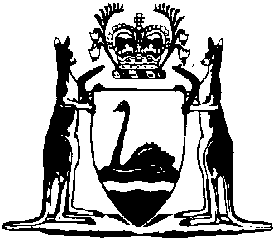 Jetties Act 1926Jetties Amendment Regulations 2024Western AustraliaJetties Amendment Regulations 2024Contents1.	Citation	12.	Commencement	13.	Regulations amended	14.	Regulation 3 amended	15.	Schedule 1 amended	16.	Schedule 3 amended	18A.	Fremantle Fishing Boat Harbour	19.	Hillarys Boat Harbour	17.	Various fees, dues and charges amended	1Jetties Act 1926Jetties Amendment Regulations 2024Made by the Governor in Executive Council.1.	Citation		These regulations are the Jetties Amendment Regulations 2024.2.	Commencement		These regulations come into operation as follows —	(a)	regulations 1 and 2 — on the day on which these regulations are published on the WA legislation website;	(b)	the rest of the regulations — on 1 July 2024.3.	Regulations amended		These regulations amend the Jetties Regulations 1940.4.	Regulation 3 amended		In regulation 3(1) delete the definition of swing mooring fee.5.	Schedule 1 amended	(1)	In Schedule 1 clause 2(2) after “paid” insert:		(including paid under the Shipping and Pilotage (Mooring Control Areas) Regulations 1983)	(2)	In Schedule 1 clause 3 after “paid” insert:		(including paid under the Shipping and Pilotage (Mooring Control Areas) Regulations 1983)	(3)	In Schedule 1 clause 8(2) in the Table delete item 2 and insert:	(4)	Delete Schedule 1 clause 17.	(5)	In Schedule 1 clause 27(2) in the Table delete item 6 and insert:6.	Schedule 3 amended	(1)	In Schedule 3 clause 3(2) after “paid” insert:		(including paid under the Shipping and Pilotage (Mooring Control Areas) Regulations 1983)	(2)	In Schedule 3 clause 4 after “paid” insert:		(including paid under the Shipping and Pilotage (Mooring Control Areas) Regulations 1983)	(3)	Delete Schedule 3 clause 9 and insert:8A.	Fremantle Fishing Boat Harbour	(1)	This clause applies to the Fremantle Fishing Boat Harbour.	(2)	The charges payable under regulation 72 for a permit to use a pen, alongside berth or service jetty are set out in the Table.Pen, berth and jetty permits9.	Hillarys Boat Harbour	(1)	This clause applies to the Hillarys Boat Harbour.	(2)	The charges payable under regulation 72 for a permit to use a pen, alongside berth or service jetty are set out in the Table. Pen, berth and jetty permits7.	Various fees, dues and charges amended		Amend the provisions listed in the Table as set out in the Table.TableK. COLLERAN, Clerk of the Executive Council2.For the short term use of a service jetty, an amount calculated using standard Rate 36.For the short term use of a service jetty, an amount calculated using standard Rate 3ItemType of use$1.For the use, other than casual daily use, of a fixed pen without a walkway, an amount calculated per metre of the pen’s length using the annual rate of501.552.For the use, other than casual daily use, of a fixed alongside berth by a vessel, an amount calculated per metre of the vessel’s length using the annual rate of573.203.For the use, other than casual daily use, of a floating pen with a walkway, an amount calculated per metre of the pen’s length using the annual rate of716.504.For the use, other than casual daily use, of a floating alongside berth by a vessel, an amount calculated per metre of the vessel’s length using the annual rate of716.505.For the casual daily use of a pen or alongside berth — •	by a commercial vessel, an amount calculated using standard Rate 1•	by a recreational vessel that is 25 m or more in length, an amount calculated using standard Rate 1•	by a recreational vessel that is less than 25 m in length, an amount calculated using standard Rate 26.For the short term use of a service jetty, an amount calculated using standard Rate 3ItemType of use$1.For the use, other than casual daily use, of a floating pen with a walkway, an amount calculated per metre of the pen’s length using the annual rate of716.502.For the use, other than casual daily use, of a floating alongside berth by a vessel, an amount calculated per metre of the vessel’s length using the annual rate of716.503.For the casual daily use of a pen or alongside berth — •	by a commercial vessel, an amount calculated using standard Rate 1•	by a recreational vessel that is 25 m or more in length, an amount calculated using standard Rate 1•	by a recreational vessel that is less than 25 m in length, an amount calculated using standard Rate 24.For the short term use of a service jetty, an amount calculated using standard Rate 3ProvisionDeleteInsertr. 105L(2)(a) and (b)$150.65$155.15r. 105L(2)(c)$146.25$150.60r. 105L(2)(d)$50.90$52.40r. 105M(2)(a)$678.75$699.10r. 105M(2)(b)$438.70$451.85r. 105M(2)(c)$146.25$150.60r. 105M(2)(d)$155.00$159.65r. 105M(4)(a)$603.95$622.05r. 105M(4)(b)$438.70$451.85r. 105M(4)(c)$146.25$150.60r. 105M(4)(d)$77.65$79.95r. 105N(2)(a)$1 431.65$1 474.55r. 105N(2)(b)$1 069.90$1 101.95r. 105N(2)(c)$146.25$150.60r. 105N(2)(d)$785.70$809.25r. 105N(4)(a)$2 098.15$2 161.05r. 105N(4)(b)$1 069.90$1 101.95r. 105N(4)(c)$146.25$150.60r. 105N(4)(d)$1 177.90$1 213.20r. 105N(5)(a)$2 767.00$2 850.00r. 105N(5)(b)$1 069.90$1 101.95r. 105N(5)(c)$146.25$150.60r. 105N(5)(d)$1 570.50$1 617.60r. 105O(a)$1 574.80$1 622.00r. 105O(b)$1 175.80$1 211.05r. 105O(c)$160.85$165.65r. 105O(d)$864.25$890.15r. 105P(a) and (b)$101.65$104.65r. 105P(c)$146.25$150.60r. 105P(d)$45.10$46.45Sch. 1 cl. 1$8.25$58.85$94.35$8.50$60.60$97.15Sch. 1 cl. 5(2) Table it. 1696.00716.50Sch. 1 cl. 5(2) Table it. 2556.80573.20Sch. 1 cl. 5(2) Table it. 3696.00716.50Sch. 1 cl. 6(2) Table it. 1394.55445.80Sch. 1 cl. 6(2) Table it. 2475.20536.90Sch. 1 cl. 6(2) Table it. 3696.00716.50Sch. 1 cl. 6(2) Table it. 4696.00716.50Sch. 1 cl. 7(2) Table it. 1696.00716.50Sch. 1 cl. 7(2) Table it. 2696.00716.50Sch. 1 cl. 9(2) Table it. 1556.80573.20Sch. 1 cl. 9(2) Table it. 2556.80573.20Sch. 1 cl. 10(2) Table it. 116 638.0017 137.10Sch. 1 cl. 11(2) Table it. 1454.35513.40Sch. 1 cl. 11(2) Table it. 2415.40469.40Sch. 1 cl. 11(2) Table it. 3696.00716.50Sch. 1 cl. 11(2) Table it. 4545.05573.20Sch. 1 cl. 11(2) Table it. 5696.00716.50Sch. 1 cl. 11(2) Table it. 6255.15286.60Sch. 1 cl. 14(2) Table it. 1487.20501.55Sch. 1 cl. 15(2) Table it. 1385.40435.50Sch. 1 cl. 15(2) Table it. 2554.25573.20Sch. 1 cl. 16(3) Table it. 1556.80573.20Sch. 1 cl. 16(3) Table it. 2765.60788.15Sch. 1 cl. 16(3) Table it. 3556.80573.20Sch. 1 cl. 16(3) Table it. 4765.60788.15Sch. 1 cl. 16(3) Table it. 5696.00716.50Sch. 1 cl. 16(3) Table it. 6904.80931.45Sch. 1 cl. 16(3) Table it. 71 113.601 146.40Sch. 1 cl. 16(3) Table it. 8696.00716.50Sch. 1 cl. 16(3) Table it. 9904.80931.45Sch. 1 cl. 16(3) Table it. 1212.7513.10Sch. 1 cl. 16(3) Table it. 139.8010.10Sch. 1 cl. 18(2) Table it. 1696.00716.50Sch. 1 cl. 18(2) Table it. 2696.00716.50Sch. 1 cl. 21(2) Table it. 1487.20501.55Sch. 1 cl. 21(2) Table it. 2556.80573.20Sch. 1 cl. 22(2) Table it. 1505.55571.20Sch. 1 cl. 22(2) Table it. 2505.55571.20Sch. 1 cl. 25(3) Table it. 1278.40286.60Sch. 1 cl. 25(3) Table it. 2487.20501.55Sch. 1 cl. 25(3) Table it. 511.3511.70Sch. 1 cl. 25(3) Table it. 683.5085.95Sch. 1 cl. 25(3) Table it. 725.0525.75Sch. 1 cl. 25(3) Table it. 89.8010.10Sch. 1 cl. 26(3) Table it. 1556.80573.20Sch. 1 cl. 26(3) Table it. 2765.60788.15Sch. 1 cl. 26(3) Table it. 79.8010.10Sch. 1 cl. 26(4) Table it. 1234.75342.70241.80352.95Sch. 1 cl. 27(2) Table it. 1521.40573.20Sch. 1 cl. 27(2) Table it. 2521.40573.20Sch. 1 cl. 29(2) Table it. 1556.80573.20Sch. 1 cl. 29(2) Table it. 2487.20501.55Sch. 1 cl. 29(2) Table it. 3696.00716.50Sch. 1 cl. 29(2) Table it. 4556.80573.20Sch. 1 cl. 29(2) Table it. 5696.00716.50Sch. 1 cl. 30(2) Table it. 153.30162.3054.85167.15Sch. 1 cl. 34 Table it. 112.004.9512.355.10Sch. 1 cl. 34 Table it. 27.858.10Sch. 1 cl. 34 Table it. 317.4517.95Sch. 1 cl. 35$426.50$439.30Sch. 1 cl. 36$2.05$2.10Sch. 2 cl. 10.064 (each occurrence)0.066Sch. 3 cl. 2$8.25$58.85$94.35$8.50$60.60$97.15Sch. 3 cl. 6(2) Table it. 1$5 012.55$70.05$9 021.60$501.20$802.00$7 016.80$5 162.90$72.15$9 292.20$516.20$826.05$7 227.30Sch. 3 cl. 6(3)$102.15$105.20Sch. 3 cl. 8(2) Table it. 1556.80573.20Sch. 3 cl. 8(2) Table it. 2487.20501.55Sch. 3 cl. 8(2) Table it. 3556.80573.20